§3274.  Mandatory payments1.  Amount of payment.  The department shall provide so-called "mandatory" state supplemental income payments to beneficiaries of the supplemental security income program who receive payments under the state's former aid to the aged, blind and disabled program based on eligibility established for the month of December, 1973.A so-called "mandatory" state supplemental income benefit, when combined with a federal supplemental security income benefit, shall, to the extent required by federal law to qualify the State of Maine to receive federal matching funds for medical care pursuant to Title XIX of the United States Social Security Act, as amended, and in so far as funds are available, be at least equal to and in no event less than the level of payment to such a recipient effective for December, 1973, under the former state aid to the aged, blind and disabled program, based on eligibility for December, 1973, in accordance with standards of payment applicable to such aid.[PL 1973, c. 790, §3 (NEW).]2.  Administration.  Insofar as an agreement made pursuant to section 3261 pertains to so-called "mandatory" payments, it shall provide that the department enter into an agreement with the secretary under which the secretary, through the Social Security Administration, on behalf of the State of Maine, shall administer, effective with payments issued on January 1, 1974 and thereafter the program of so-called "mandatory" state supplemental income benefits authorized in subsection 1.[PL 1973, c. 790, §3 (NEW).]3.  Applying for benefits.  Persons who receive payments under the state's former aid to aged, blind and disabled Program based on eligibility established for the month of December, 1973, shall, if eligible, receive benefits provided pursuant to this Part and for medical care benefits provided by the State of Maine pursuant to Title XIX of the United States Social Security Act, as amended, without filing an application for supplemental security income with the Social Security Administration.[PL 1973, c. 790, §3 (NEW).]4.  Inconsistent provisions.  The provisions of sections 3271, 3272 and 3273, except for section 3273, subsection 7‑A, do not apply to so-called "mandatory" payments. If any provision of these sections is inconsistent with this section, this section, as it relates to mandatory payments, prevails.[PL 2009, c. 462, Pt. I, §3 (AMD).]SECTION HISTORYPL 1973, c. 790, §3 (NEW). PL 2009, c. 462, Pt. I, §3 (AMD). The State of Maine claims a copyright in its codified statutes. If you intend to republish this material, we require that you include the following disclaimer in your publication:All copyrights and other rights to statutory text are reserved by the State of Maine. The text included in this publication reflects changes made through the First Regular and First Special Session of the 131st Maine Legislature and is current through November 1, 2023
                    . The text is subject to change without notice. It is a version that has not been officially certified by the Secretary of State. Refer to the Maine Revised Statutes Annotated and supplements for certified text.
                The Office of the Revisor of Statutes also requests that you send us one copy of any statutory publication you may produce. Our goal is not to restrict publishing activity, but to keep track of who is publishing what, to identify any needless duplication and to preserve the State's copyright rights.PLEASE NOTE: The Revisor's Office cannot perform research for or provide legal advice or interpretation of Maine law to the public. If you need legal assistance, please contact a qualified attorney.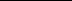 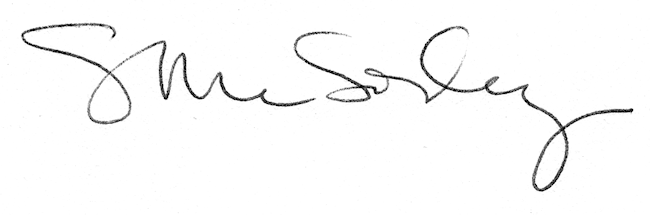 